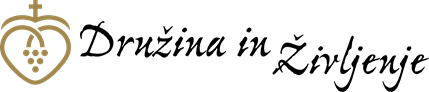 REFLEKSIJA DELA V ZAKONSKI SKUPINI –POGLED NAZAJ IN NAČRTOVANJE ZA NAPREJUVODNA MOLITEVPOGLED NAZAJ:Za začetek preberimo odlomek iz svetega evangelija po Mateju (Mt 18,15-20):Tisti čas je rekel Jezus svojim učencem: »Ako greši tvoj brat zoper tebe, pojdi in ga posvári med štirimi očmi. Če te posluša, si pridobil svojega brata. Če pa ne posluša, vzemi s seboj še enega ali dva, da se vsa zadeva ugotovi po izjavi dveh ali treh prič. Če jih ne posluša, povej Cerkvi. Če pa niti Cerkve noče poslušati, naj ti bo kakor pogan ali cestninar.Resnično, povem vam: Kar koli boste zavezali na zemlji, bo zavezano v nebesih in, kar koli boste razvezali na zemlji, bo razvezano v nebesih. Povem vam tudi: Ako se na zemlji dva izmed vas zedinita v kateri koli prošnji, jima bo vse storil moj Oče, ki je v nebesih. Kajti, kjer sta dva ali so trije zbrani v mojem imenu, tam sem jaz sredi med njimi.«1. Kako vidiva našo zakonsko skupino v luči evangeljskega odlomka? Ali naju na srečanjih kaj moti, pa tega še nisva uspela izraziti (npr: zamujanje, skakanje v besedo, komentiranje, pretirane pogostitve…)? Bi si želela, da bi bilo kaj drugače?2. "Ako se na zemlji dva izmed vas zedinita v katerikoli prošnji, jima bo vse storil moj Oče, ki je v nebesih. Kajti, kjer sta dva ali so trije zbrani v mojem imenu, tam sem jaz sredi med njimi." Kako v naši zakonski skupini uresničujemo to Jezusovo obljubo? Se podpiramo z molitvijo, kadar je kdo v stiski? NAČRTOVANJE ZA NAPREJ:1. Obnovitev temeljnih načel dela v zakonskih skupinah (http://www.diz.si/temeljna-nacela/)2. Dogovor o poteku srečanj v tem letu (spoštovanje ukrepov v zvezi s COVID-19; odločitev o tem, po katerih gradivih bomo delali, če smo predelali že vse letnike; morebitna zaveza k rednemu izpolnjevanju domačih nalog in zmenkom…)3. Načrtovanje morebitnih dodatnih dejavnosti poleg srečanj (udeležba na seminarju – četudi bo morda spletni; skupen izlet ali romanje; ….)4. Dajemo naprej: pogovorimo se o tem, kako bi lahko v naši skupini uresničili načelo Dajemo naprej: ustanovimo novo zakonsko skupino v župniji, se damo na razpolago kot bodoči voditeljski pari…ZAKLJUČNA MOLITEV (zahvala za skupino, za vsa leta srečevanja, za vse podeljeno na srečanju in prošnja za blagoslov v tem letu)